입‧전‧재(취)‧편입학원서(초등용)상기와 같이 천진한국국제학교에 입학 ‧ 전입 ‧ 재취학 ‧ 편입하고자 지원하오니 허락하여 주시기 바랍니다.                                                             20  년    월    일                                                            보호자           (인)                                                       ※ 입․전․재(취)․편입확정일자 : 20  년  월  일천 진 한 국 국 제 학 교 장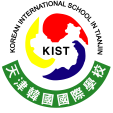 교감배정학년반번호성명(한글)성명(한글)구분구분입학 ‧ 전입 ‧ 재취학 ‧ 편입입학 ‧ 전입 ‧ 재취학 ‧ 편입입학 ‧ 전입 ‧ 재취학 ‧ 편입사진성명(한글)성명(한글)학년학년(초 ․ 중 ․ 고) 학년(초 ․ 중 ․ 고) 학년(초 ․ 중 ․ 고) 학년사진姓名(중문)姓名(중문)성 별성 별남 ․ 여남 ․ 여남 ․ 여사진여권영문명여권영문명주민등록 번호주민등록 번호- - - 사진주 소주 소집전화사진연 락처관계휴대전화직장전화직장전화직장전화e-maile-maile-mail연 락처본인․․․연 락처부연 락처모여권번호여권번호여권기간여권기간여권기간비자번호(종류)비자번호(종류)비자기간비자기간비자기간비자번호(종류)비자번호(종류)비 고비 고비 고학교이름1학년(초1)1학년(초1)2학년(초2)2학년(초2)3학년(초3)3학년(초3)4학년(초4)4학년(초4)5학년(초5)5학년(초5)6학년(초6)6학년(초6)7학년(중1)7학년(중1)8학년(중2)8학년(중2)9학년(중3)9학년(중3)10학년(고1)10학년(고1)11학년(고2)11학년(고2)학교이름1학기2학기1학기2학기1학기2학기1학기2학기1학기2학기1학기2학기1학기2학기1학기2학기1학기2학기1학기2학기1학기2학기가족사항성 명관 계생년월일동거여부직장명비 고가족사항가족사항가족사항가족사항가족사항